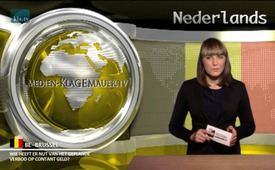 Wie heeft er nut van het geplande verbod op contant geld?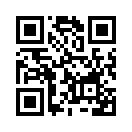 fgelopen maanden werd de roep op een verbod op contant geld steeds luider. Onlangs werd als concrete stap gediscussieerd over het WEL of NIET afschaffen van de 1 en 2cent muntstukken. Maar wie profiteert er eigenlijk van, om het gebruik van contant geld steeds meer te beperken?Beste kijkers,
Afgelopen maanden werd de roep op een verbod op contant geld steeds luider. Onlangs werd als concrete stap gediscussieerd over het WEL of NIET afschaffen van de 1 en 2cent muntstukken. Maar wie profiteert er eigenlijk van, om het gebruik van contant geld steeds meer te beperken? Om het financiële systeem in leven te houden, moeten de rentes van de Centrale Bank steeds worden verlaagd. Maar negatieve  rente op spaargeld zou een kapitaalsvlucht teweegbrengen: contant geld zou thuis of in een kluis worden opgeslagen. Zonder contant geld zou de spaarder zich niet kunnen onttrekken aan onteigening omdat hij geen heer meer is over het giraal geld op zijn eigen rekening. Staatsinstellingen zouden de mogelijkheid hebben de controle van de burgers te bespoedigen, persoonlijke rechten zouden worden beperkt en de privésfeer afgeschaft. Tenslotte zouden concerns – door kostenbesparingen van bv. kassapersoneel – profiteren en de mogelijkheid hebben om exacte klantenprofielen op te stellen. Dat is echter niet het enige probleem. De constitutionele expert, Christoph Degenhart, zegt dat een verbod op contant geld niet volgens de grondwet is. Het recht op eigendom en de afbreuk van de vrije beschikking zouden een overtreding van het grondrecht betekenen. Ook de beperking van individuele rechten en de privésfeer zijn niet verenigbaar met de grondwet. Tenslotte is contant geld momenteel, volgens de wet, het enige wettige betaalmiddel. Ook als uit de gelederen van politiek en economie de roep op een verbod van contant geld steeds luider wordt, is een verbod, zonder verandering van de grondwet, juridisch niet mogelijk. 
Geacht publiek, het is zeker de moeite om hierover eens goed na te denken.
Bedankt voor het kijken.door mas.Bronnen:www.heise.de/tp/artikel/45/45089/1.html
http://deutsche-wirtschafts-nachrichten.de/2015/07/05/bargeld-obergrenze-kommt-nach-deutschland/
www.goldreporter.de/bargeld-abschaffung-naechster-schritt-zur-enteignung-des-buergers/news/50968/
http://deutsche-wirtschafts-nachrichten.de/2015/07/11/degenhart-bargeld-verbot-verstoesst-gegen-die-verfassung/ 
www.welt.de/finanzen/article147409363/Diese-Laender-arbeiten-an-Abschaffung-der-Cent-Muenzen.htmlDit zou u ook kunnen interesseren:#Financien - Financiën - www.kla.tv/FinancienKla.TV – Het andere nieuws ... vrij – onafhankelijk – ongecensureerd ...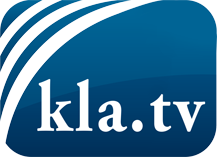 wat de media niet zouden moeten verzwijgen ...zelden gehoord van het volk, voor het volk ...nieuwsupdate elke 3 dagen vanaf 19:45 uur op www.kla.tv/nlHet is de moeite waard om het bij te houden!Gratis abonnement nieuwsbrief 2-wekelijks per E-Mail
verkrijgt u op: www.kla.tv/abo-nlKennisgeving:Tegenstemmen worden helaas steeds weer gecensureerd en onderdrukt. Zolang wij niet volgens de belangen en ideologieën van de kartelmedia journalistiek bedrijven, moeten wij er elk moment op bedacht zijn, dat er voorwendselen zullen worden gezocht om Kla.TV te blokkeren of te benadelen.Verbindt u daarom vandaag nog internetonafhankelijk met het netwerk!
Klickt u hier: www.kla.tv/vernetzung&lang=nlLicence:    Creative Commons-Licentie met naamgeving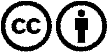 Verspreiding en herbewerking is met naamgeving gewenst! Het materiaal mag echter niet uit de context gehaald gepresenteerd worden.
Met openbaar geld (GEZ, ...) gefinancierde instituties is het gebruik hiervan zonder overleg verboden.Schendingen kunnen strafrechtelijk vervolgd worden.